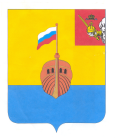 РЕВИЗИОННАЯ КОМИССИЯ ВЫТЕГОРСКОГО МУНИЦИПАЛЬНОГО РАЙОНА162900, Вологодская область, г. Вытегра, пр. Ленина, д.68тел. (81746) 2-22-03 факс (81746) ______,       e-mail: revkom@vytegra-adm.ruЗАКЛЮЧЕНИЕна проект постановления администрации сельского поселения Оштинское Вытегорского муниципального района Вологодской области26.01.2023 г.                                                                              г. Вытегра          Заключение Ревизионной комиссии Вытегорского муниципального района на проект постановления администрации сельского поселения Оштинское Вытегорского муниципального района Вологодской области  «О внесении изменений в постановление Администрации сельского поселения Оштинское Вытегорского муниципального района от  01.03.2021г. № 15 «Об утверждении муниципальной программы «Совершенствование социальной политики на территории сельского поселения Оштинское Вытегорского муниципального района Вологодской области на 2021-2025 годы»    подготовлено в соответствии с требованиями Бюджетного кодекса Российской Федерации, Положения о Ревизионной комиссии Вытегорского муниципального района.         Проектом постановления предлагается внести изменения в объем финансирования муниципальной программы «Совершенствование социальной политики на территории сельского поселения Оштинское Вытегорского муниципального района Вологодской области на 2021-2025 годы» (далее – Программы).        В целях приведения Программы в соответствие с решениями о бюджете поселения от 15 декабря 2021 года № 275 «О бюджете сельского поселения Оштинское Вытегорского муниципального района Вологодской области на 2022 год и плановый период 2023 и 2024 годов», от 16 декабря 2022 года № 10 «О бюджете сельского поселения Оштинское Вытегорского муниципального района Вологодской области на 2023 год и плановый период 2024 и 2025 годов» внесены изменения в паспорт, текстовую часть Программы, соответствующие приложения Программы в части финансового обеспечения.        Общий объем финансирования Программы увеличился на 5640,0 тыс. рублей, или на 15,5 % и составил 42027,2 тыс. рублей, в том числе по годам: 2021 год – 10533,4 тыс. рублей, 2022 год – 7053,7 тыс. рублей (-75,9 тыс. рублей), 2023 год – 8008,2 тыс. рублей (+1683,4 тыс. рублей), 2024 год – 8145,4 тыс. рублей (+1820,6 тыс. рублей), 2025 год – 8286,5 тыс. рублей (+2211,9 тыс. рублей). Уточненные объемы финансирования Программы соответствуют объемам, утвержденным решениями о бюджете поселения.         Внесение изменений в Программу является обоснованным. Изменения внесены в сроки, установленные Порядком разработки, реализации и оценки эффективности реализации муниципальных программ сельского поселения Оштинское (далее – Порядок), утвержденным постановлением администрации сельского поселения Оштинское от 10.08.2020 № 77.                 Ревизионная комиссия рекомендует:- уточнить нумерацию подпунктов пункта 1 проекта постановления;- в подпункте 1.5 цифры «36272,8» заменить цифрами «32672,8»;- уточнить по тексту постановления указание годов 2024 и 2025;- в таблице приложения 1 к постановлению уточнить объемы финансирования в разрезе подпрограмм и источников.        Выводы и предложения.         Проект постановления администрации сельского поселения Оштинское «О внесении изменений в постановление Администрации сельского поселения Оштинское Вытегорского муниципального района от  01.03.2021г. № 15 «Об утверждении муниципальной программы «Совершенствование социальной политики на территории сельского поселения Оштинское Вытегорского муниципального района Вологодской области на 2021-2025 годы» соответствует требованиям Бюджетного кодекса Российской Федерации, Федерального закона № 131-ФЗ от 06.10.2003 «Об общих принципах организации местного самоуправления в Российской Федерации», Положению о бюджетном процессе в сельском поселении Оштинское. Ревизионная комиссия рекомендует проект постановления к рассмотрению с учетом рекомендаций. Аудитор Ревизионной комиссии                                                   О.Е. Нестерова